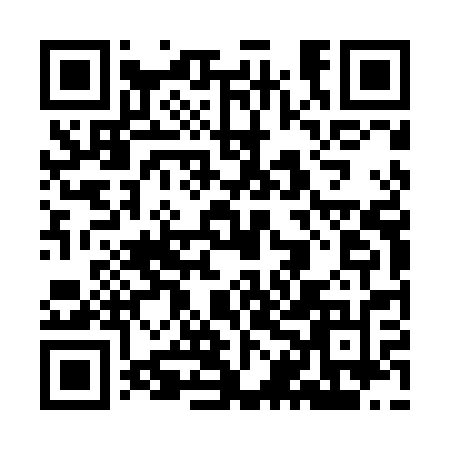 Ramadan times for Wieprz, PolandMon 11 Mar 2024 - Wed 10 Apr 2024High Latitude Method: Angle Based RulePrayer Calculation Method: Muslim World LeagueAsar Calculation Method: HanafiPrayer times provided by https://www.salahtimes.comDateDayFajrSuhurSunriseDhuhrAsrIftarMaghribIsha11Mon4:074:076:0511:513:405:395:397:3012Tue4:054:056:0311:513:425:415:417:3213Wed4:024:026:0011:513:445:435:437:3414Thu3:593:595:5811:513:455:445:447:3615Fri3:573:575:5511:503:475:465:467:3816Sat3:543:545:5311:503:485:485:487:4017Sun3:513:515:5011:503:505:505:507:4218Mon3:483:485:4811:493:515:525:527:4419Tue3:463:465:4611:493:535:545:547:4720Wed3:433:435:4311:493:545:565:567:4921Thu3:403:405:4111:493:565:585:587:5122Fri3:373:375:3811:483:575:595:597:5323Sat3:343:345:3611:483:596:016:017:5524Sun3:313:315:3311:484:006:036:037:5825Mon3:283:285:3111:474:026:056:058:0026Tue3:253:255:2811:474:036:076:078:0227Wed3:233:235:2611:474:046:096:098:0528Thu3:193:195:2411:464:066:106:108:0729Fri3:163:165:2111:464:076:126:128:0930Sat3:133:135:1911:464:096:146:148:1231Sun4:104:106:1612:465:107:167:169:141Mon4:074:076:1412:455:117:187:189:172Tue4:044:046:1112:455:137:207:209:193Wed4:014:016:0912:455:147:227:229:224Thu3:583:586:0612:445:157:237:239:245Fri3:543:546:0412:445:177:257:259:276Sat3:513:516:0212:445:187:277:279:297Sun3:483:485:5912:445:197:297:299:328Mon3:453:455:5712:435:217:317:319:359Tue3:413:415:5412:435:227:337:339:3710Wed3:383:385:5212:435:237:347:349:40